ГРАДОСТРОИТЕЛЬНАЯ КОНЦЕПЦИЯкомплексного развития территории нежилой застройки городского округа Воскресенск Московской области, общей площадью 4,4 га, 
подлежащей комплексному развитию и расположенной по адресу: 
Московская область, город Воскресенск, улица СоветскаяГрафическое описание местоположения границ территории нежилой застройки, подлежащей комплексному развитию и расположенной по адресу: Московская область, город Воскресенск, улица Советская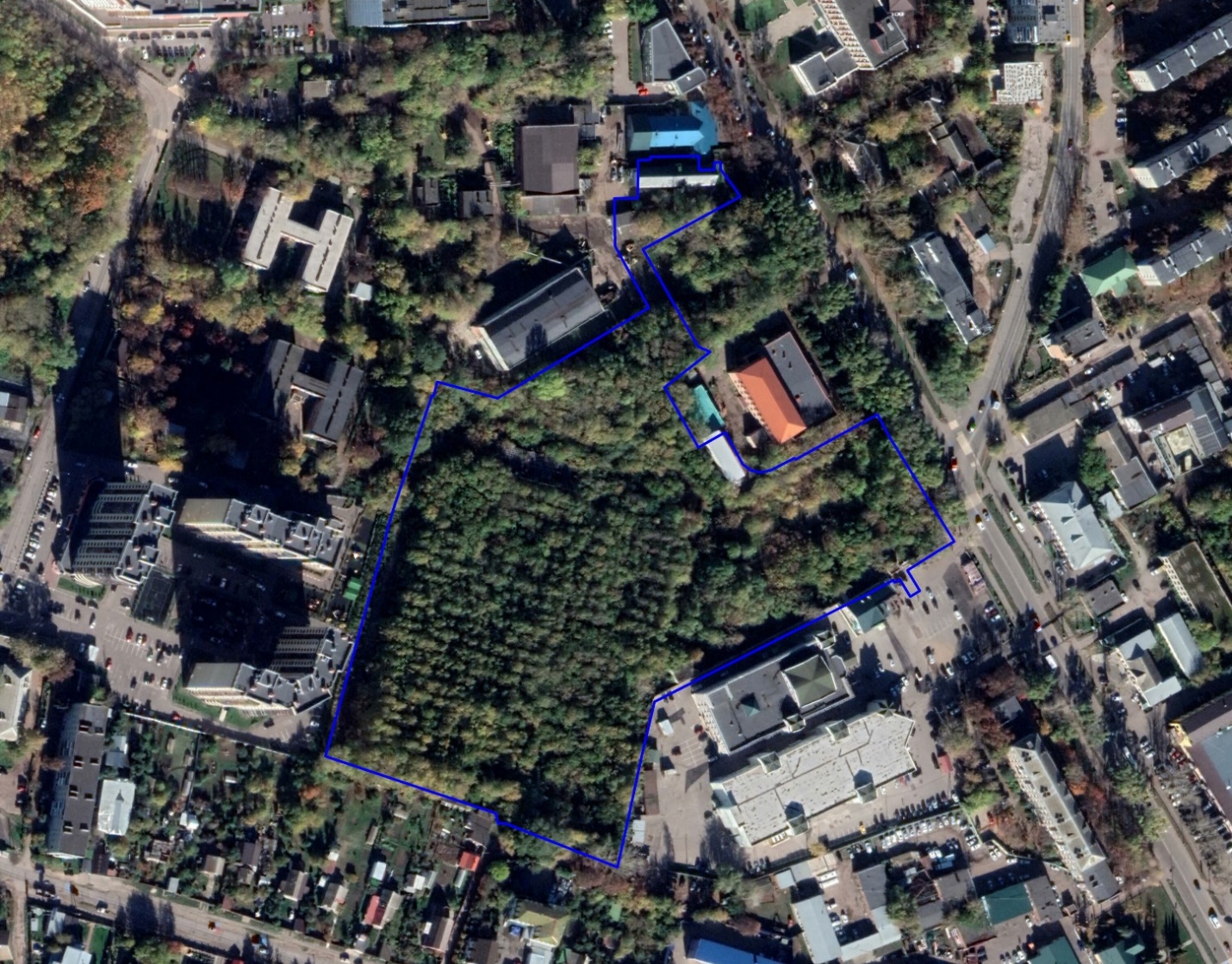 граница территории, подлежащей комплексному развитию по инициативе органов местного самоуправленияПлощадь территории – 4,4 гаКаталог координат границ территории нежилой застройки, подлежащей комплексному развитию и расположенной по адресу: 
Московская область, город Воскресенск, улица СоветскаяОбоснование возможности осуществления комплексного развития территории, планируемый вид комплексного развития территорииКомплексное развитие территории нежилой застройки, расположенной по адресу: Московская область, город Воскресенск, улица Советская обосновано потребностью расселения ветхого и аварийного жилья в городском округе Воскресенск 
Московской области.Комплексное развитие территории нежилой застройки осуществляется 
в соответствии с требованиями, предусмотренными частями 4 – 6 статьи 65 Градостроительного кодекса Российской Федерации, а также пунктом 2.3 Положения 
о комплексном развитии территорий в Московской области, утвержденного постановлением Правительства Московской области от 26.01.2021 № 29/3, согласно соответствующим подтверждающим документам (материалам).Основные виды разрешенного использования земельных участков 
и объектов капитального строительства, которые могут быть выбраны 
при реализации решения о комплексном развитии территории 
нежилой застройки по адресу: 
Московская область, город Воскресенск, улица Советская2.1.1 – Малоэтажная многоквартирная жилая застройка. Размещение малоэтажных многоквартирных домов (многоквартирные дома высотой до 4 этажей, включая мансардный); обустройство спортивных и детских площадок, площадок для отдыха; размещение объектов обслуживания жилой застройки во встроенных, пристроенных и встроенно-пристроенных помещениях малоэтажного многоквартирного дома, если общая площадь таких помещений в малоэтажном многоквартирном доме не составляет более 15% общей площади помещений дома. 2.3 – Блокированная жилая застройка. Размещение жилого дома, блокированного с другим жилым домом (другими жилыми домами) в одном ряду общей боковой стеной (общими боковыми стенами) без проемов и имеющего отдельный выход на земельный участок; разведение декоративных и плодовых деревьев, овощных и ягодных культур; размещение гаражей для собственных нужд и иных вспомогательных сооружений; обустройство спортивных и детских площадок, площадок для отдыха.2.5 – Среднеэтажная жилая застройка. Размещение многоквартирных домов этажностью не выше восьми этажей; благоустройство и озеленение; размещение подземных гаражей и автостоянок; обустройство спортивных и детских площадок, площадок для отдыха; размещение объектов обслуживания жилой застройки во встроенных, пристроенных и встроенно-пристроенных помещениях многоквартирного дома, если общая площадь таких помещений в многоквартирном доме не составляет более 20% общей площади помещений дома.2.6 – Многоэтажная жилая застройка (высотная застройка). Размещение многоквартирных домов этажностью девять этажей и выше; благоустройство и озеленение придомовых территорий; обустройство спортивных и детских площадок, хозяйственных площадок и площадок для отдыха; размещение подземных гаражей и автостоянок; размещение объектов обслуживания жилой застройки во встроенных, пристроенных и встроенно-пристроенных помещениях многоквартирного дома в отдельных помещениях дома, если площадь таких помещений в многоквартирном доме не составляет более 15% от общей площади дома.2.7 – Обслуживание жилой застройки. Размещение объектов капитального строительства, размещение которых предусмотрено видами разрешенного использования с кодами 3.1, 3.2, 3.3, 3.4, 3.4.1, 3.5.1, 3.6, 3.7, 3.10.1, 4.1, 4.3, 4.4, 4.6, 5.1.2, 5.1.3, если их размещение необходимо для обслуживания жилой застройки, а также связано с проживанием граждан, не причиняет вреда окружающей среде и санитарному благополучию, не нарушает права жителей, не требует установления санитарной зоны.2.7.1 – Хранение автотранспорта. Размещение отдельно стоящих и пристроенных гаражей, в том числе подземных, предназначенных для хранения автотранспорта, в том числе с разделением на машино-места, за исключением гаражей, размещение которых предусмотрено содержанием видов разрешенного использования с кодами 2.7.2, 4.9.3.1 – Коммунальное обслуживание. Размещение зданий и сооружений в целях обеспечения физических и юридических лиц коммунальными услугами. Содержание данного вида разрешенного использования включает в себя содержание видов разрешенного использования с кодами 3.1.1-3.1.2.3.1.1 – Предоставление коммунальных услуг. Размещение зданий и сооружений, обеспечивающих поставку воды, тепла, электричества, газа, отвод канализационных стоков, очистку и уборку объектов недвижимости (котельных, водозаборов, очистных сооружений, насосных станций, водопроводов, линий электропередач, трансформаторных подстанций, газопроводов, линий связи, телефонных станций, канализаций, стоянок, гаражей и мастерских для обслуживания уборочной и аварийной техники, сооружений, необходимых для сбора и плавки снега).  3.1.2 – Административные здания организаций, обеспечивающих предоставление коммунальных услуг. Размещение зданий, предназначенных для приема физических и юридических лиц в связи с предоставлением им коммунальных услуг.3.2 – Социальное обслуживание. Размещение зданий, предназначенных для оказания гражданам социальной помощи. Содержание данного вида разрешенного использования включает в себя содержание видов разрешенного использования с кодами 3.2.1-3.2.4.3.2.1 – Дома социального обслуживания. Размещение зданий, предназначенных для размещения домов престарелых, домов ребенка, детских домов, пунктов ночлега для бездомных граждан; размещение объектов капитального строительства для временного размещения вынужденных переселенцев, лиц, признанных беженцами.3.2.2 – Оказание социальной помощи населению. Размещение зданий, предназначенных для служб психологической и бесплатной юридической помощи, социальных, пенсионных и иных служб (службы занятости населения, пункты питания малоимущих граждан), в которых осуществляется прием граждан по вопросам оказания социальной помощи и назначения социальных или пенсионных выплат, а также для размещения общественных некоммерческих организаций: некоммерческих фондов, благотворительных организаций, клубов по интересам.3.2.3 – Оказание услуг связи. Размещение зданий, предназначенных для размещения пунктов оказания услуг почтовой, телеграфной, междугородней и международной телефонной связи.3.3 – Бытовое обслуживание. Размещение объектов капитального строительства, предназначенных для оказания населению или организациям бытовых услуг (мастерские мелкого ремонта, ателье, бани, парикмахерские, прачечные, химчистки, похоронные бюро).3.4 – Здравоохранение. Размещение объектов капитального строительства, предназначенных для оказания гражданам медицинской помощи. Содержание данного вида разрешенного использования включает в себя содержание видов разрешенного использования с кодами 3.4.1-3.4.2.3.4.1 – Амбулаторно-поликлиническое обслуживание. Размещение объектов капитального строительства, предназначенных для оказания гражданам амбулаторно-поликлинической медицинской помощи (поликлиники, фельдшерские пункты, пункты здравоохранения, центры матери и ребенка, диагностические центры, молочные кухни, станции донорства крови, клинические лаборатории).3.4.2 – Стационарное медицинское обслуживание. Размещение объектов капитального строительства, предназначенных для оказания гражданам медицинской помощи в стационарах (больницы, родильные дома, диспансеры, научно-медицинские учреждения и прочие объекты, обеспечивающие оказание услуги по лечению в стационаре); размещение станций скорой помощи; размещение площадок санитарной авиации.3.5 – Образование и просвещение. Размещение объектов капитального строительства, предназначенных для воспитания, образования и просвещения. Содержание данного вида разрешенного использования включает в себя содержание видов разрешенного использования с кодами 3.5.1-3.5.2.3.5.1 – Дошкольное, начальное и среднее общее образование. Размещение объектов капитального строительства, предназначенных для просвещения, дошкольного, начального и среднего общего образования (детские ясли, детские сады, школы, лицеи, гимназии, художественные, музыкальные школы, образовательные кружки и иные организации, осуществляющие деятельность по воспитанию, образованию и просвещению), в том числе зданий, спортивных сооружений, предназначенных для занятия обучающихся физической культурой и спортом.3.5.2 – Среднее и высшее профессиональное образование. Размещение объектов капитального строительства, предназначенных для профессионального образования и просвещения (профессиональные технические училища, колледжи, художественные, музыкальные училища, общества знаний, институты, университеты, организации по переподготовке и повышению квалификации специалистов и иные организации, осуществляющие деятельность по образованию и просвещению), в том числе зданий, спортивных сооружений, предназначенных для занятия обучающихся физической культурой и спортом.3.6 – Культурное развитие. Размещение зданий и сооружений, предназначенных для размещения объектов культуры. Содержание данного вида разрешенного использования включает в себя содержание видов разрешенного использования с кодами 3.6.1-3.6.3.3.6.1 – Объекты культурно-досуговой деятельности. Размещение зданий, предназначенных для размещения музеев, выставочных залов, художественных галерей, домов культуры, библиотек, кинотеатров и кинозалов, театров, филармоний, концертных залов, планетариев.3.6.2 – Парки культуры и отдыха. Размещение парков культуры и отдыха.3.7 – Религиозное использование. Размещение зданий и сооружений религиозного использования. Содержание данного вида разрешенного использования включает в себя содержание видов разрешенного использования с кодами 3.7.1-3.7.2.3.7.1 – Осуществление религиозных обрядов. Размещение зданий и сооружений, предназначенных для совершения религиозных обрядов и церемоний (в том числе церкви, соборы, храмы, часовни, мечети, молельные дома, синагоги).3.7.2 – Религиозное управление и образование. Размещение зданий, предназначенных для постоянного местонахождения духовных лиц, паломников и послушников в связи с осуществлением ими религиозной службы, а также для осуществления благотворительной и религиозной образовательной деятельности (монастыри, скиты, дома священнослужителей, воскресные и религиозные школы, семинарии, духовные училища).3.8 – Общественное управление. Размещение зданий, предназначенных для размещения органов и организаций общественного управления. Содержание данного вида разрешенного использования включает в себя содержание видов разрешенного использования с кодами 3.8.1-3.8.2.3.8.1 – Государственное управление. Размещение зданий, предназначенных для размещения государственных органов, государственного пенсионного фонда, органов местного самоуправления, судов, а также организаций, непосредственно обеспечивающих их деятельность или оказывающих государственные и (или) муниципальные услуги.3.8.2 – Представительская деятельность. Размещение зданий, предназначенных для дипломатических представительств иностранных государств и субъектов Российской Федерации, консульских учреждений в Российской Федерации.3.10.1 – Амбулаторное ветеринарное обслуживание. Размещение объектов капитального строительства, предназначенных для оказания ветеринарных услуг без содержания животных.4.1 – Деловое управление. Размещение объектов капитального строительства с целью: размещения объектов управленческой деятельности, не связанной с государственным или муниципальным управлением и оказанием услуг, а также с целью обеспечения совершения сделок, не требующих передачи товара в момент их совершения между организациями, в том числе биржевая деятельность (за исключением банковской и страховой деятельности).4.2 – Объекты торговли (торговые центры, торгово-развлекательные центры (комплексы). Размещение объектов капитального строительства, общей площадью свыше 5000 кв.м с целью размещения одной или нескольких организаций, осуществляющих продажу товаров, и (или) оказание услуг в соответствии с содержанием видов разрешенного использования с кодами 4.5, 4.6, 4.8-4.8.2; размещение гаражей и (или) стоянок для автомобилей сотрудников и посетителей торгового центра.4.3 – Рынки. Размещение объектов капитального строительства, сооружений, предназначенных для организации постоянной или временной торговли (ярмарка, рынок, базар), с учетом того, что каждое из торговых мест не располагает торговой площадью более 200 кв.м; размещение гаражей и (или) стоянок для автомобилей сотрудников и посетителей рынка.4.4 – Магазины. Размещение объектов капитального строительства, предназначенных для продажи товаров, торговая площадь которых составляет до 5000 кв.м.4.5 – Банковская и страховая деятельность. Размещение объектов капитального строительства, предназначенных для размещения организаций, оказывающих банковские и страховые услуги.4.6 – Общественное питание. Размещение объектов капитального строительства в целях устройства мест общественного питания (рестораны, кафе, столовые, закусочные, бары).4.7 – Гостиничное обслуживание. Размещение гостиниц.4.8.1 – Развлекательные мероприятия. Размещение зданий и сооружений, предназначенных для организации развлекательных мероприятий, путешествий, для размещения дискотек и танцевальных площадок, ночных клубов, аквапарков, боулинга, аттракционов и т.п., игровых автоматов (кроме игрового оборудования, используемого для проведения азартных игр), игровых площадок.4.9 – Служебные гаражи. Размещение постоянных или временных гаражей, стоянок для хранения служебного автотранспорта, используемого в целях осуществления видов деятельности, предусмотренных видами разрешенного использования с кодами 3.0, 4.0,
а также для стоянки и хранения транспортных средств общего пользования, в том числе в депо.4.9.1 – Объекты дорожного сервиса. Размещение зданий и сооружений дорожного сервиса. Содержание данного вида разрешенного использования включает в себя содержание видов разрешенного использования с кодами 4.9.1.1-4.9.1.4.4.9.1.1 – Заправка транспортных средств. Размещение автозаправочных станций; размещение магазинов сопутствующей торговли, зданий для организации общественного питания в качестве объектов дорожного сервиса.4.9.1.2 – Обеспечение дорожного отдыха. Размещение зданий для предоставления гостиничных услуг в качестве дорожного сервиса (мотелей), а также размещение магазинов сопутствующей торговли, зданий для организации общественного питания в качестве объектов дорожного сервиса.4.9.1.3 – Автомобильные мойки. Размещение автомобильных моек, а также размещение магазинов сопутствующей торговли.4.9.1.4 – Ремонт автомобилей. Размещение мастерских, предназначенных для ремонта и обслуживания автомобилей, и прочих объектов дорожного сервиса, а также размещение магазинов сопутствующей торговли.4.10 – Выставочно-ярмарочная деятельность. Размещение объектов капитального строительства, сооружений, предназначенных для осуществления выставочно-ярмарочной и конгрессной деятельности, включая деятельность, необходимую для обслуживания указанных мероприятий (застройка экспозиционной площади, организация питания участников мероприятий).5.0 – Отдых (рекреация). Обустройство мест для занятия спортом, физической культурой, пешими или верховыми прогулками, отдыха и туризма, наблюдения за природой, пикников, охоты, рыбалки и иной деятельности; создание и уход за городскими лесами, скверами, прудами, озерами, водохранилищами, пляжами, а также обустройство мест отдыха в них. Содержание данного вида разрешенного использования включает в себя содержание видов разрешенного использования с кодами 5.1-5.5.5.1 – Спорт. Размещение зданий и сооружений для занятия спортом. Содержание данного вида разрешенного использования включает в себя содержание видов разрешенного использования с кодами 5.1.1-5.1.7.5.1.1 – Обеспечение спортивно-зрелищных мероприятий. Размещение спортивно-зрелищных зданий и сооружений, имеющих специальные места для зрителей от 500 мест (стадионов, дворцов спорта, ледовых дворцов, ипподромов).5.1.2 – Обеспечение занятий спортом в помещениях. Размещение спортивных клубов, спортивных залов, бассейнов, физкультурно-оздоровительных комплексов в зданиях и сооружениях.5.1.3 – Площадки для занятий спортом. Размещение площадок для занятия спортом и физкультурой на открытом воздухе (физкультурные площадки, беговые дорожки, поля для спортивной игры).5.1.4 – Оборудованные площадки для занятий спортом. Размещение сооружений для занятия спортом и физкультурой на открытом воздухе (теннисные корты, автодромы, мотодромы, трамплины, спортивные стрельбища).5.1.5 – Водный спорт. Размещение спортивных сооружений для занятия водными видами спорта (причалы и сооружения, необходимые для организации водных видов спорта и хранения соответствующего инвентаря).5.1.7 – Спортивные базы. Размещение спортивных баз и лагерей, в которых осуществляется спортивная подготовка длительно проживающих в них лиц.5.2.1 – Туристическое обслуживание. Размещение пансионатов, гостиниц, кемпингов, домов отдыха, не оказывающих услуги по лечению; размещение детских лагерей.6.3 – Легкая промышленность. Размещение объектов капитального строительства, предназначенных для производства продукции легкой промышленности (производство текстильных изделий, производство одежды, производство кожи и изделий из кожи и иной продукции легкой промышленности).6.8 – Связь. Размещение объектов связи, радиовещания, телевидения, включая воздушные радиорелейные, надземные и подземные кабельные линии связи, линии радиофикации, антенные поля, усилительные пункты на кабельных линиях связи, инфраструктуру спутниковой связи и телерадиовещания, за исключением объектов связи, размещение которых предусмотрено содержанием видов разрешенного использования с кодами 3.1.1, 3.2.3.7.1.1 – Железнодорожные пути. Размещение железнодорожных путей.7.1.2 – Обслуживание железнодорожных перевозок. Размещение зданий и сооружений, в том числе железнодорожных вокзалов и станций, а также устройств и объектов, необходимых для эксплуатации, содержания, строительства, реконструкции, ремонта наземных и подземных зданий, сооружений, устройств и других объектов железнодорожного транспорта; размещение погрузочно-разгрузочных площадок, прирельсовых складов (за исключением складов горюче-смазочных материалов и автозаправочных станций любых типов, а также складов, предназначенных для хранения опасных веществ и материалов, не предназначенных непосредственно для обеспечения железнодорожных перевозок) и иных объектов при условии соблюдения требований безопасности движения, установленных федеральными законами.7.2.1 – Размещение автомобильных дорог. Размещение автомобильных дорог за пределами населенных пунктов и технически связанных с ними сооружений, придорожных стоянок (парковок) транспортных средств в границах городских улиц и дорог, за исключением предусмотренных видами разрешенного использования с кодами 2.7.1, 4.9, 7.2.3, а также некапитальных сооружений, предназначенных для охраны транспортных средств; размещение объектов, предназначенных для размещения постов органов внутренних дел, ответственных за безопасность дорожного движения.7.2.2 – Обслуживание перевозок пассажиров. Размещение зданий и сооружений, предназначенных для обслуживания пассажиров, за исключением объектов капитального строительства, размещение которых предусмотрено содержанием вида разрешенного использования с кодом 7.6.7.2.3 – Стоянки транспорта общего пользования. Размещение стоянок транспортных средств, осуществляющих перевозки людей по установленному маршруту.7.5 – Трубопроводный транспорт. Размещение нефтепроводов, водопроводов, газопроводов и иных трубопроводов, а также иных зданий и сооружений, необходимых для эксплуатации названных трубопроводов.8.3 – Обеспечение внутреннего правопорядка. Размещение объектов капитального строительства, необходимых для подготовки и поддержания в готовности органов внутренних дел, Росгвардии и спасательных служб, в которых существует военизированная служба; размещение объектов гражданской обороны, за исключением объектов гражданской обороны, являющихся частями производственных зданий.9.3 – Историко-культурная деятельность. Сохранение и изучение объектов культурного наследия народов Российской Федерации (памятников истории и культуры), в том числе: объектов археологического наследия, достопримечательных мест, мест бытования исторических промыслов, производств и ремесел, исторических поселений, недействующих военных и гражданских захоронений, объектов культурного наследия, хозяйственная деятельность, являющаяся историческим промыслом или ремеслом, а также хозяйственная деятельность, обеспечивающая познавательный туризм.11.0 – Водные объекты. Ледники, снежники, ручьи, реки, озера, болота, территориальные моря и другие поверхностные водные объекты.11.2 – Специальное пользование водными объектами. Использование земельных участков, примыкающих к водным объектам способами, необходимыми для специального водопользования (забор водных ресурсов из поверхностных водных объектов, сброс сточных вод и (или) дренажных вод, проведение дноуглубительных, взрывных, буровых и других работ, связанных с изменением дна и берегов водных объектов).11.3 – Гидротехнические сооружения. Размещение гидротехнических сооружений, необходимых для эксплуатации водохранилищ (плотин, водосбросов, водозаборных, водовыпускных и других гидротехнических сооружений, судопропускных сооружений, рыбозащитных и рыбопропускных сооружений, берегозащитных сооружений).12.0 – Земельные участки (территории) общего пользования. Земельные участки общего пользования. Содержание данного вида разрешенного использования включает в себя содержание видов разрешенного использования с кодами 12.0.1-12.0.2.12.0.1 – Улично-дорожная сеть. Размещение объектов улично-дорожной сети: автомобильных дорог, трамвайных путей и пешеходных тротуаров в границах населенных пунктов, пешеходных переходов, бульваров, площадей, проездов, велодорожек и объектов велотранспортной и инженерной инфраструктуры; размещение придорожных стоянок (парковок) транспортных средств в границах городских улиц и дорог, за исключением предусмотренных видами разрешенного использования с кодами 2.7.1, 4.9, 7.2.3, а также некапитальных сооружений, предназначенных для охраны транспортных средств.12.0.2 – Благоустройство территории. Размещение декоративных, технических, планировочных, конструктивных устройств, элементов озеленения, различных видов оборудования и оформления, малых архитектурных форм, некапитальных нестационарных строений и сооружений, информационных щитов и указателей, применяемых как составные части благоустройства территории, общественных туалетов.Сведения о наличии градостроительных ограничений и характеристики 
зон с особыми условиями использования территорииПредельный срок реализации решения о комплексном развитии территории нежилой застройки по адресу: Московская область, город Воскресенск, 
улица СоветскаяПредельный срок реализации решения о комплексном развитии территории нежилой застройки обусловлен этапами строительства многоквартирных жилых домов 
с обеспечением социальной и транспортной инфраструктуры, и последующим расселением ветхого и аварийного жилого фонда, расположенного в границах городского округа Воскресенск Московской области, и составляет 3 (три) года.Предельные параметры разрешенного строительства, реконструкции объектов капитального строительства в границах территории нежилой застройки по адресу: Московская область, город Воскресенск, улица СоветскаяКвартальная плотность застройки жилыми домами, не более – 25 тыс. кв.м на га.Площадь квартир – 38,5 тыс. кв.м.Минимальная обеспеченность местами в дошкольных образовательных организациях – 65 мест на 1000 жителей. Минимальная обеспеченность местами в образовательных организациях – 135 мест 
на 1000 жителей.Минимальная обеспеченность поликлиниками – 17,75 пос./смену на 1000 жителей.Расчет машиномест постоянного, временного хранения и приобъектных стоянок 
в соответствии с региональными нормами градостроительного проектирования Московской области (от уровня автомобилизации – 356 м/м 1000 жителей).Обязательство по объему расселению ветхого и аварийного жилья 
на территории городского округа Воскресенск Московской областиНе менее 4% от общей площади квартир, что обосновано потребностью городского округа Воскресенск Московской области в расселении ветхого и аварийного жилого фонда.Требования по обеспечению мероприятий, направленных на формирование комфортной городской среды для создания благоприятных условий проживания граждан, обновления среды жизнедеятельности и территорий общего пользования городских округов Московской области8.1. Для территорий комплексного развития вне зависимости от их площади:1) комфорт территорий зданий (групп зданий) жилого назначения должен соответствовать требованиям к комфортности проживания на территории Московской области, установленным постановлением Правительства Московской области от 01.06.2021 № 435/18 «Об утверждении стандартов жилого помещения и комфортности проживания на территории Московской области»;2) в приоритете рекомендуется ограничивать в отношении территории зданий (групп зданий) жилого назначения движение автотранспорта, за исключением автомобилей специальных служб, а также автомобилей, управляемых инвалидами или перевозящих инвалидов и иные маломобильные группы населения;3) на территории здания (группы зданий) жилого назначения и смежной озелененной территории общего пользования (при необходимости) должен быть обеспечен нормируемый (обязательный) комплекс объектов благоустройства и элементов благоустройства (далее - нормируемый комплекс благоустройства), нормируемый (обязательный) состав которых подлежит обеспечению в соответствии с требованиями Закона Московской области от 30.12.2014 № 191/2014-ОЗ «О регулировании дополнительных вопросов в сфере благоустройства в Московской области».8.2. Дополнительно для территорий комплексного развития до 5 га необходимо предусматривать:1) пешеходные коммуникации (тротуары, пешеходные дорожки и аллеи) шириной не менее 2,0 м с твердым покрытием, обеспечивающие непрерывные безопасные пути пешеходного движения, в том числе для маломобильных групп населения, от входных групп жилых зданий до пешеходных переходов, остановок общественного транспорта на территориях общего пользования, территорий открытых автостоянок и иных мест хранения индивидуального автомобильного транспорта;2) инфраструктуру для велосипедного движения (велопешеходные дорожки общей шириной не менее 4,5 м, состоящие из велосипедных дорожек шириной не менее 1,5 м, пешеходных дорожек (тротуаров) шириной не менее 2,0 м и буферной полосы озеленения между ними шириной не менее 1,0 м, велосипедные парковки (стоянки) из расчета не менее 1 веломеста на 10% от численности расчетного населения), обеспечивающую непрерывные безопасные пути движения велосипедистов по территориям общего пользования:велопешеходную дорожку вокруг или внутри каждого жилого квартала или территории зданий (групп зданий) жилого назначения (параметры, а также трассировка велодорожек и велопешеходных дорожек могут быть уточнены в процессе подготовки документации по планировке территории и/или проектной документации);при расположении существующих велосипедных дорожек (полос) на расстоянии 0,2-0,5 км дополнительно участок велосипедной дорожки до примыкания к существующей.8.3. Для всех видов объектов обслуживания жилой застройки при размещении их во встроенных, встроенно-пристроенных, пристроенных помещениях жилых зданий необходимо выполнение требований СП 54.13330.2022 и СанПиН 2.1.3684-21.8.4. В случае обеспечения территории комплексного развития за счет существующих объектов (по согласованию с органами местного самоуправления) необходимо обеспечить территориальную доступность таких объектов с организацией улично-дорожной сети, велосипедных маршрутов и пешеходных коммуникаций.Перечень земельных участков и объектов капитального строительства/сооружений, расположенных в границах территории, подлежащей комплексному развитию, расположенной по адресу: Московская область, город Воскресенск, улица Советская, 
в том числе перечень объектов капитального строительства и сооружений, подлежащих сносу или реконструкцииТаблица №1 Перечень земельных участков    Таблица №2 Перечень объектов капитального строительства и сооружений* Согласно инвестиционной программе общества с ограниченной ответственностью «Газпром теплоэнерго Московская область» в сфере теплоснабжения в границах городскогоокруга Воскресенск Московской области на 2022-2045 годы, утвержденной Распоряжением Министерства энергетики Московской области от 25.11.2021 №387-р, запланирована реконструкция участка тепловой сети от ТЭЦ Филиала «ВМУ» АО «ОХК «УРАЛХИМ» в городе Воскресенске, на 2025 – 2026 годы.При нахождении в границах территории комплексного развития, определенной Приложением № 1 к проекту Решения о комплексном развитии территории нежилой застройки общей площадью 4,4 га, подлежащей комплексному развитию и расположенной по адресу: Московская область, город Воскресенск, улица Советская, объектов капитального строительства/сооружений, отсутствующих в настоящем Приложении, такие объекты признаются включенными в территорию комплексного развития со статусом «снос». 
Для определения отнесения объекта капитального строительства/сооружений к числу объектов, подпадающих в территорию комплексного развития, приоритетное значение имеет его фактическое нахождение в границах территории комплексного развития, которая определена путем описания границ и указания их координат.Система координат: МСК-50 (зона 2)Система координат: МСК-50 (зона 2)Система координат: МСК-50 (зона 2)NКоординатыКоординатыNXY1419878.042262632.712419870.142262661.913419881.222262680.434419898.682262709.635419913.902262735.046419943.812262718.677419966.812262718.418419966.892262724.419419966.822262729.6610419985.322262729.9111419985.532262735.7812419986.932262735.7613419987.342262759.2614419980.582262759.3715419980.692262766.8516419984.282262766.7917419984.332262769.7918419980.732262769.8519419972.142262776.3920419967.742262779.3721419942.202262732.2322419895.062262758.9623419892.562262764.7424419875.302262742.6925419846.292262759.0326419847.292262760.7927419853.662262772.0128419838.152262780.5229419835.192262784.5530419834.202262789.4531419835.362262794.3132419841.162262805.5233419840.502262806.1334419862.282262845.7535419852.082262851.0636419800.802262882.8437419796.352262875.2938419786.822262860.1839419776.922262866.2040419774.132262861.5841419782.462262856.5142419781.812262855.5743419780.972262854.0244419782.152262853.2845419780.662262850.8446419779.822262849.2847419774.562262839.6548419768.262262826.8449419766.522262823.4050419723.222262737.7851419696.722262731.5852419662.422262724.1853419649.132262721.2254419643.122262719.8855419664.322262665.6856419664.422262662.0857419669.222262661.0858419691.652262594.0259419696.822262578.5860419756.822262595.0961419800.722262607.2862419807.122262608.6863419818.272262612.0464419871.322262630.0865419871.122262630.88Градостроительные ограниченияСведенияИсточник информацииГраницы территорий общего пользования и (или) границы территорий, занятых линейными объектами и (или) предназначенных для размещения линейных объектов, утвержденные документацией по планировке территорииНе расположена в границах красных линий. Сведения о координатах характерных точек красных линий в составе документации по планировке территории отсутствует.Проект планировки территории по ул. Советская г. Воскресенска, утвержденный постановлением администрации городского поселения Воскресенск Воскресенского муниципального района Московской, от 20.07.2012 №305Строительство, реконструкция и (или) эксплуатация (размещение) объектов транспорта местного значенияЧастично расположена в планируемых улицах и проездах в жилой застройкеГенеральный план городского округа Воскресенск Московской области, утверждённый решением Совета депутатов городского округа Воскресенск Московской области от 24.02.2022 № 514/65 (ред. от 30.03.2023)Охранная зона инженерных коммуникацийЧастично расположена: - в зоне с особыми условиями использования территории - Охранная зона объекта "ТП-221- в зоне с особыми условиями использования территории - Охранная зона объекта КТПРГИС Московской Приаэродромная территорияПолностью расположена 
в приаэродромной территории аэродрома Коломна.Полностью расположена 
в приаэродромной территории аэродрома Раменское.ИСОГД Московской областиСанитарно-защитная зона Полностью расположена в санитарно-защитной зоне ** Приведено в информационных целях, не является предметом утвержденияГенеральный план городского округа Воскресенск Московской области, утверждённый решением Совета депутатов городского округа Воскресенск Московской области от 24.02.2022 № 514/65 (ред. от 30.03.2023)Зоны охраны объектов культурного наследияЧастично расположена в единой охранной зоне объектов культурного наследия «Усадьба «Кривякино», XVIII-XIX вв., Церковь Иоанна Златоуста, 1761 г.», участок 4 (ЕЗРЗ-3(2)).Постановление Правительства Московской области от 21.06.2023 №415-ПП «Об установлении объединенной зоны охраны объектов культурного наследия федерального значения «Усадьба «Кривякино», XVIII-XIX вв.», расположенного по адресу: Московская область, городской округ Воскресенск, город Воскресенск, улица Лермонтова, дом 5, и регионального значения «Церковь Иоанна Златоуста, 1761 г.», расположенного по адресу: Московская область, городской округ Воскресенск, город Воскресенск, улица Новлянская, дом 14, и об утверждении требований к градостроительным регламентам в границе территории данной зоны»Утвержденные ППТ Частично расположена. Не расположена в границах красных линий. Сведения о координатах характерных точек красных линий в составе документации по планировке территории отсутствуют. Согласно ППТ территория частично расположена в границах зоны социально-бытового назначения, частично в зоне транспортной инфраструктуры, частично в зоне зеленых насаждений.Согласно ПМТ частично расположена в границах зоны действия устанавливаемых публичных сервитутов.Проект планировки территории по ул. Советская г. Воскресенска, утвержденный постановлением администрации городского поселения Воскресенск Воскресенского муниципального района Московской, от 20.07.2012 № 305Объекты местного значения Частично расположена.- планируемая к размещению дошкольная образовательная организация (ДОО на 120 мест)- планируемый к размещению центральный тепловой пункт (ЦПТ)- планируемая к размещению трансформаторная подстанция (ТП)Генеральный план городского округа Воскресенск Московской области, утверждённый решением Совета депутатов городского округа Воскресенск Московской области от 24.02.2022 № 514/65 (ред. от 30.03.2023)Подготовлено на основании информации из утвержденных документов территориального планирования, градостроительного зонирования, а также государственных информационных систем, содержащих сведения, предоставленные уполномоченными органами. Информация актуальна на дату подготовки.Подготовлено на основании информации из утвержденных документов территориального планирования, градостроительного зонирования, а также государственных информационных систем, содержащих сведения, предоставленные уполномоченными органами. Информация актуальна на дату подготовки.Подготовлено на основании информации из утвержденных документов территориального планирования, градостроительного зонирования, а также государственных информационных систем, содержащих сведения, предоставленные уполномоченными органами. Информация актуальна на дату подготовки.№ п/пКадастровый номер земельного участкаАдрес (местоположение) земельного участкаКатегорияВид разрешенного использования Площадь земельного участка, кв.м150:29:0070802:66Местоположение установлено относительно ориентира, расположенного в границах участка. Почтовыйадрес ориентира: обл. Московская, р-н Воскресенский, г/пос Воскресенск, г. Воскресенск, ул. Советская, дом 7Земли населённых пунктовДля строительства здания культурно-оздоровительного центра800,00250:29:0070802:1Местоположение установлено относительно ориентира, расположенного в границах участка. Почтовыйадрес ориентира: обл. Московская, г. Воскресенск, ул. Советская, 5 "Б" Земли населённых пунктовДля оказания услуг по изготовлению информационно-рекламной продукции под нежилым зданием1 072,00350:29:0070802:101Местоположение установлено относительно ориентира, расположенного в границах участка. Почтовыйадрес ориентира: обл. Московская, р-н Воскресенский, г/пос Воскресенск, г. Воскресенск, ул. Советская, в50 м на запад от д.№ 5-аЗемли населённых пунктовДля строительства ветеринарной клиники400,00450:29:0070802:21Местоположение установлено относительно ориентира, расположенного в границах участка. Почтовыйадрес ориентира: обл. Московская, р-н Воскресенский, г/пос Воскресенск, г. Воскресенск, ул. Советская, 3-гЗемли населённых пунктовПод нежилыми зданиями для производства продуктов питания28 961,00 550:29:0070802:25Местоположение установлено относительно ориентира, расположенного в границах участка. Почтовыйадрес ориентира: обл. Московская, р-н Воскресенский, г/пос Воскресенск, г. Воскресенск, ул. Советская, 3-ГЗемли населённых пунктовДля осуществления погрузочно-разгрузочных работ8 101,00 6Земельный участок не сформированный4 779,00№ п/пКадастровый номер объекта капитального строительства/ сооружения Адрес объекта капитального строительства/сооруженияНаименование объекта капитального строительства/сооруженияПлощадь объекта капитального строительства, кв.м/сооружения, мСведения о сносе/ реконструкции объекта капитального строительства/ сооружения150:29:0070802:1374Московская область, г.о. Воскресенск, г Воскресенск, ул Советская, д 7Сооружения спортивно-оздоровительные270,70Снос/реконструкция250:29:0070802:168Московская область, р-н. Воскресенский, г. Воскресенск, ул. Советская, д. 7гараж100,30Снос/реконструкция350:29:0070802:1402Московская область, г Воскресенск, ул Советская, д. 7Блок нежилого здания319,00Снос/реконструкция450:29:0000000:6427Московская область, р-н. Воскресенский, г. Воскресенск, ул. Советская, д. 5бНежилое здание283,70Снос/реконструкция550:29:0070802:1403Московская область, г.о Воскресенск, г Воскресенск, ул Советская, (от д.6 до д.1а)Тепловая сеть, инвентраный номер 3-6800494,00Снос/реконструкция650:29:0000000:4201Московская область, р-н. Воскресенский, г. Воскресенск, ул. Советская, д. 3гНежилое здание616,70Снос/реконструкция750:29:0070802:513Московская область, г/пос.Воскресенск, г.Воскресенск, ул.Советская, 3гОбъект незавершенного строительства7591,20Снос/реконструкция850:29:0000000:52294Московская область, г/пос.Воскресенск, г.Воскресенск, ул.Советская, 3гОбъект незавершенного строительства10526,90Снос/реконструкция950:29:0000000:9163Московская область, р-н. Воскресенский, г. Воскресенск, ул. Советская, д. 3, корп. гнежилое здание с подвалом532,30Снос/реконструкция1050:29:0070802:1380*Московская область, г.о Воскресенск, г Воскресенск, от ЦТП (ул.Советская, 6) до ул.Куйбышева, д.49Тепловая сеть, инвентарный номер 3-8694814,00Снос/реконструкция1150:29:0070802:1381*Московская область, г.о Воскресенск, г Воскресенск, теплотрасса к ж/д №45-В по ул.КуйбышеваТеплотрасса, инвентарный номер 000000000000853831,00Снос/реконструкция1250:29:0070802:1382*Московская обл., г.о. ВоскресенскТеплотрасса, инвентарный номер 000000000000853831,00Снос/реконструкция1350:29:0000000:9164Московская область, р-н. Воскресенский, г. Воскресенск, ул. Советская, д. 3, корп. гДорога2 778,40Снос/реконструкция1450:29:0000000:49404Московская область, г.Воскресенск, ул.Советская, 3"г"Забор753,00Снос/реконструкция1550:29:0000000:9130Московская область, р-н. Воскресенский, г. Воскресенск, ул. Советская, д. 3, корп. гПроизводственное здание (котельная)71,90Снос/реконструкция1650:29:0000000:6932Московская область, р-н. Воскресенский, г. Воскресенск, ул. Советская, д. 3гНежилое здание18,00Снос/реконструкция1750:29:0000000:49403Московская область, г.Воскресенск, ул.Советская, 3"г"Площадка бетонная из асфальтобетонного покрытия на песчаном подстилающем слое757,00Снос/реконструкция